MøteprotokollUnderskrift:Vi bekrefter med underskriftene våre at det som er ført i møteboka, er i samsvar med det som ble vedtatt på møtet.______________________	______________________	_____________________________________________	______________________	_____________________________________________	______________________	_______________________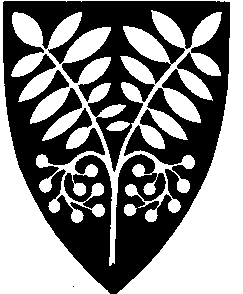 Saltdal kommuneUtvalg:KommunestyreMøtested:Menighetssenteret, Dato:09.11.2017Tidspunkt:10:00Følgende faste medlemmer møtte:Følgende faste medlemmer møtte:Følgende faste medlemmer møtte:NavnFunksjonRepresentererRune BergLederSPWenche SkarheimNestlederAPTruls PaulsenMedlemAPKjell Magne JohansenMedlemAPLena Cathrin OlsenMedlemAPKim MietinenMedlemSPKjell KrügerMedlemKRFSverre BreivikMedlemSALTKurt Gunnar JohansenMedlemSALTBen-Remy MolidMedlemSALTRonny SortlandMedlemFRPLeif Børe SpørckMedlemFRPAnn Kristin LarsenMedlemFRPAnne Britt SlettengMedlemFRPSteinar MaarnesMedlemHTherese Madsen SimonsenMedlemHFinn-Obert BentsenMedlemAPFølgende medlemmer hadde meldt forfall:Følgende medlemmer hadde meldt forfall:Følgende medlemmer hadde meldt forfall:Følgende medlemmer hadde meldt forfall:Følgende medlemmer hadde meldt forfall:Følgende medlemmer hadde meldt forfall:Følgende medlemmer hadde meldt forfall:NavnFunksjonFunksjonFunksjonFunksjonRepresentererRepresentererSiv MosslethSiv MosslethMedlemMedlemMedlemMedlemSPEdda KapskarmoEdda KapskarmoMedlemMedlemMedlemMedlemSALTOle BøhlerengenOle BøhlerengenMedlemMedlemMedlemMedlemHJan Werner JansenJan Werner JansenMedlemMedlemMedlemMedlemHFølgende varamedlemmer møtte:Følgende varamedlemmer møtte:Følgende varamedlemmer møtte:Følgende varamedlemmer møtte:Følgende varamedlemmer møtte:Følgende varamedlemmer møtte:Følgende varamedlemmer møtte:NavnNavnNavnMøtte forRepresentererRepresentererRepresentererTove BerreTom Ove JensenKaren-Marie Mindrum-MadsenMerete MartinsenTove BerreTom Ove JensenKaren-Marie Mindrum-MadsenMerete MartinsenTove BerreTom Ove JensenKaren-Marie Mindrum-MadsenMerete MartinsenSiv MosslethEdda KapskarmoOle BøhlerengenJann Werner JansenSPSaltdalslistaHHSPSaltdalslistaHHSPSaltdalslistaHHMerknaderFra administrasjonen møtte:Fra administrasjonen møtte:NavnStillingRonny SeljesethChristin KristensenRådmannOrganisasjonsrådgiver 